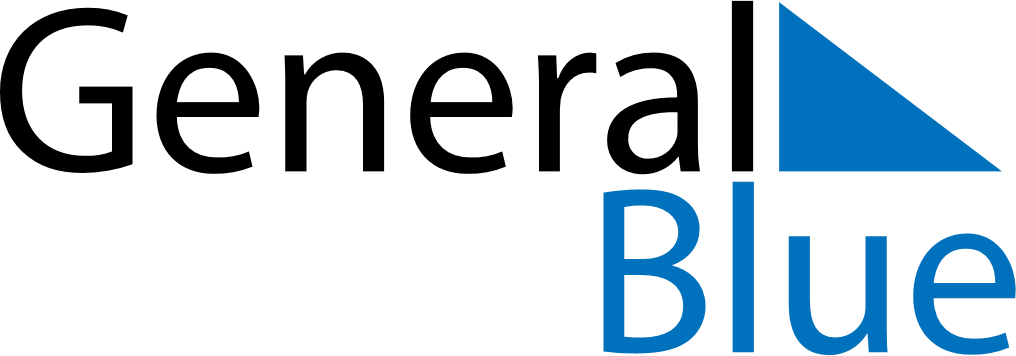 July 2027July 2027July 2027ColombiaColombiaSundayMondayTuesdayWednesdayThursdayFridaySaturday12345678910Saints Peter and Paul1112131415161718192021222324Independence Day25262728293031